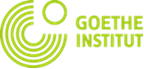 Deutsch lehren lernenEinheit 6: Curriculare Vorgaben und UnterrichtsplanungZeitraum: 02.09.- 07.12.2019Name:________________________________    Vorname:________________________________Adresse:____________________________________________________________________Derzeitige berufliche Tätigkeit (auch Institution): ___________________________________________________________________________Telefon und E-Mail-Adresse:____________________________________________________Absolvierte Einheiten: DLL1    DLL2    DLL3    DLL4    DLL5    DLL7    DLL10    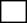 Buchkauf:   ja              nein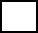 ________________________                     ____________________________Ort, Datum                                                         Unterschrift